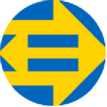 Europejski Rzecznik Praw Obywatelskich Emily O'Reilly Europejski Rzecznik Praw Obywatelskich...............................................................................................................................................................................................dr Adam Bodnar Rzecznik Praw Obywatelskich biurorzecznika@brpo.gov.pl Strasburg, 03 maja 2019 r. Temat: Znaczenie Karty praw podstawowych Unii Europejskiej dla polskiego systemu prawnego - konferencja pod patronatem polskiego Rzecznika Praw Obywatelskich Szanowny Panie Rzeczniku, Szanowni prelegenci, Panie i Panowie, Dziękuję za możliwość skierowania do Państwa kilku słów przy tej szczególnej okazji, którą są obchody 15. rocznicy przystąpienia Polski do Unii Europejskiej. Od pierwszych dni, kiedy podjęto prace nad opracowaniem projektu Karty mój poprzednik, Jacob Söderman wzywał do tego, aby stała się ona w przyszłości jasnym instrumentem prawnym, o charakterze wiążącym dla instytucji i organów Unii. Pragnął, aby Karta przewidywała prawo do dobrej administracji – miał bowiem nadzieję, że będzie to dla państw członkowskich pozytywnym bodźcem do zapewnienia, aby XXI wiek stał się „wiekiem dobrej administracji”. Jestem przekonana, że nawet nie marzł o tym, iż dzięki Traktatowi lizbońskiemu Karta uzyska taki sam status prawny jak traktaty założycielskie. Któż mógł się bowiem spodziewać, że Karta praw podstawowych UE będzie miała zastosowanie również do państw członkowskich, które mają obecnie przestrzegać jej postanowień przy wdrażaniu prawa UE? Mówiący o tym przepis Karty - artykuł 51 dotyczący zakresu jej zastosowania jest często niedoceniany. 1 avenue du President Robert Schuman, tel. + 33 (0)3 88 17 23 13 CS 30403	faks + 33 (0)3 88 17 90 62 F - 67001 Strasbourg, CedexDzieje się tak dlatego, że prawo i polityka Unii są wdrażane na szczeblu krajowym, jednak w związku z tym wdrażające je działania władz krajowych i regionalnych powinny być nadzorowane przez krajowych rzeczników praw obywatelskich. Rzecznicy bardzo często są dobrze przygotowani do współpracy z władzami w zakresie przestrzegania praw podstawowych. Ich praca nie jest bowiem realizowana w sposób dowolny, ale opiera się na koncepcjach i odnosi się do kwestii, które nie zawsze jasno mieszczą się w odpowiednich ramach prawnych. Spojrzenie na prawa podstawowe z szerszej perspektywy administracyjnej, opartej o elementarne poczucie sprawiedliwości pozwala rzecznikom wychodzić poza sztywną klasyfikację zgodne z prawem / niezgodne z prawem i dążyć do tego, aby instytucje wykraczały poza to, co robią sądy. Dlatego też rzecznicy mają do odegrania kluczową rolę w obszarze praw podstawowych. Za pośrednictwem Europejskiej Sieci Rzeczników Praw Obywatelskich, której mam zaszczyt przewodniczyć udało mi się zaangażować rzeczników z państw członkowskich we wspólną pracę nad niektórymi z tych kwestii dla dobra wszystkich obywateli Unii Europejskiej, a także w wymianę dobrych praktyk na poziomie międzynarodowym. Pełniąc naszą rolę rzeczników praw obywatelskich staramy się zapewniać, aby władze zarówno na szczeblu krajowym, jak i europejskim zawsze stawiały obywatela w centrum swojej pracy. Również w moich działaniach Karta praw podstawowych odgrywa ważną rolę jako punkt, do którego należy się odnosić. W wysokim stopniu doceniam inicjatywę polskiego Rzecznika Praw Obywatelskich, który zorganizował tę konferencję. Jestem pewna, że dyskusje prowadzone przez Państwa w dniu dzisiejszym i jutrzejszym pozwolą znaleźć nowe sposoby podnoszenia świadomości w zakresie ochrony praw podstawowych, którą przewiduje Karta praw podstawowych UE dla wszystkich obywateli. Pragnę złożyć Państwu gratulacje z okazji piętnastej rocznicy przystąpienia Polski do Unii Europejskiej oraz życzę wspaniałych obchodów tego ważnego wydarzenia. z poważaniem 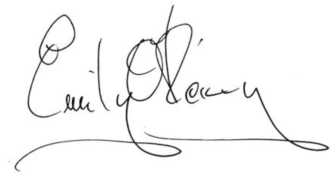 